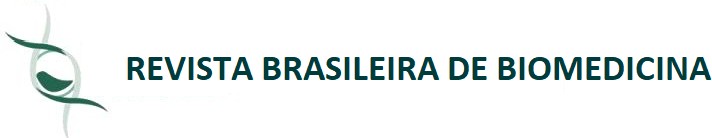 TÍTULO EM PORTUGUÊS.TÍTULO EM INGLÊS.NOME AUTOR(A), FORMAÇÃO, ESPECIALISTA EM ANÁLISES CLÍNICAS, ACADÊMICA DO CURSO DE CIÊNCIAS DO LABORATÓRIO CLÍNICO E DIAGNÓSTICO 'IN VITRO', NA UNIVERSIDADE DO GRANDE RIO (UNIGRANRIO), E-MAIL: , ORCID: HTTPS://ORCID.¹.RESUMO  A Sífilis foi descoberta no final do século XV, na Europa, pelo zoologista Fritz Schaudin e pelo dermatologista Paul Erich Hoffman. Supostamente vinda da America ou da África durante a época das explorações, foi sendo transmitida para outros lugares do mundo e permanecendo até,causada pelo Treponema pallidum, ela é transmitida através do ato sexual sem o uso de camisinha, nesse caso é denominada Sífilis Adquirida, ou por transmissão vertical, quando é transmitida da mãe contaminada para o feto, chamada de Sífilis Congênita. Essa bactéria não é capaz de sobreviver por muito tempo no meio externo, sem estar em um lugar úmido ou em um hospedeiro vivo. Seus sintomas vão de febre, mal estar e ulcerações cutâneas, a nenhuma demonstração ou sintoma da doença, essa característica dificulta seu diagnóstico e com isso atrasa seu tratamento. Esse Projeto irá recolher dados de diagnósticos de Sífilis realizados em Duque de Caxias e fazer uma análise comparativa dos Índices entre os anos de 2016 a 2020, para assim estabelecer uma conclusão sobrehoje como uma das doenças sexualmente transmissíveis que mais acomete pessoas, como no caso do local foco desse trabalho que é: o Município de Duque de Caxias no Estado do Rio de Janeiro. A Sífilis é uma bactéria de morfologia fina e espiraladao estado atual da doença e averiguar se ela foi afetada pela pandemia causada pelo Covid-19. Ao Longo da pesquisa podemos notar que devido o foco de todos estarem no novo vírus Sars- Cov2, muitas pessoas tem negligenciado a busca por diagnóstico. PALAVRAS-CHAVE: Sífilis, Índices Epidemiológicos da Sífilis em Duque de Caxias, Sífilis na Pandemia do Sars- Cov2.ABSTRACT Syphilis was discovered in Europe at the end of the 15th century by the zoologist Fritz Schaudin and the dermatologist Paul Erich Hoffman. Supposedly coming from America or Africa during the exploration period, it was transmitted to other parts of the world and remains today as one of the sexually transmitted diseases that most affects people, as in